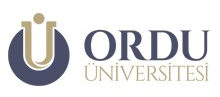 MESUDİYE MESLEK YÜKSEKOKULUİŞYERİ ÖĞRENCİ DEĞERLENDİRME FORMU Sayın İşyeri Yetkilisi,İşyerinizde staj ve endüstriye dayalı öğretim programı kapsamında süresini tamamlayan öğrencinin bilgi, beceri ve stajdan yararlanma derecesini ve ilişkileri ile davranışlarının niteliklerini belirleyebilmek için aşağıdaki tabloyu özenle doldurunuz.DEĞERLENDİRME TABLOSU* Genel Değerlendirme Kısmını; Çok iyi (A), İyi (B), Orta (C), Zayıf (D), Olumsuz (E) şeklinde kodlayınız.							Adı Soyadı	: ………………………..							İmza		: ………………………..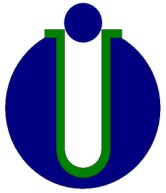 Ordu Üniversitesi  Mesudiye Meslek Yüksekokulu 52900 – Mesudiye/ORDU   Telefon (PBX)	: 0 452 761 28 59            Faks		: 0 452 761 33 50                 İnternet		: http://www.mmyo.odu.edu.tr/  ÖĞRENCİNİNÖĞRENCİNİNİŞYERİNİNİŞYERİNİNAdı-Soyadı………………………………….Adı………………………………….Staj Dalı………………………………….Adresi………………………………….Staj Süresi………………………………….E-posta………………………………….Staj Başlama-Bitiş Tarihleri ………………………………….Faks………………………………….Koordinatör Öğr. Elemanı………………………………….Eğitici Personel………………………………….Adı-Soyadı………………………………….Adı-Soyadı………………………………….ÖzelliklerDeğerlendirmeDeğerlendirmeDeğerlendirmeDeğerlendirmeDeğerlendirmeÖzelliklerÇok İyi(100-85)İyi(84-65)Orta(64-39)Geçer(40-30)Olumsuz(0-29)İşe İlgiİşin TanımlanmasıAlet Teçhizat Kullanma YeteneğiAlgılama GücüSorumluluk DuygusuÇalışma HızıUygun ve Yeteri Kadar Malzeme Kullanma BecerisiZaman/Verimli KullanmaProblem Çözebilme Yeteneğiİletişim KurmaKurallara UymaGrup Çalışmasına YatkınlığıKendisini Geliştirme İsteğiGenel Değerlendirme